Suverénní řád Maltézských rytířůSpolečnost pro duchovní hudbusi Vás dovolují pozvat na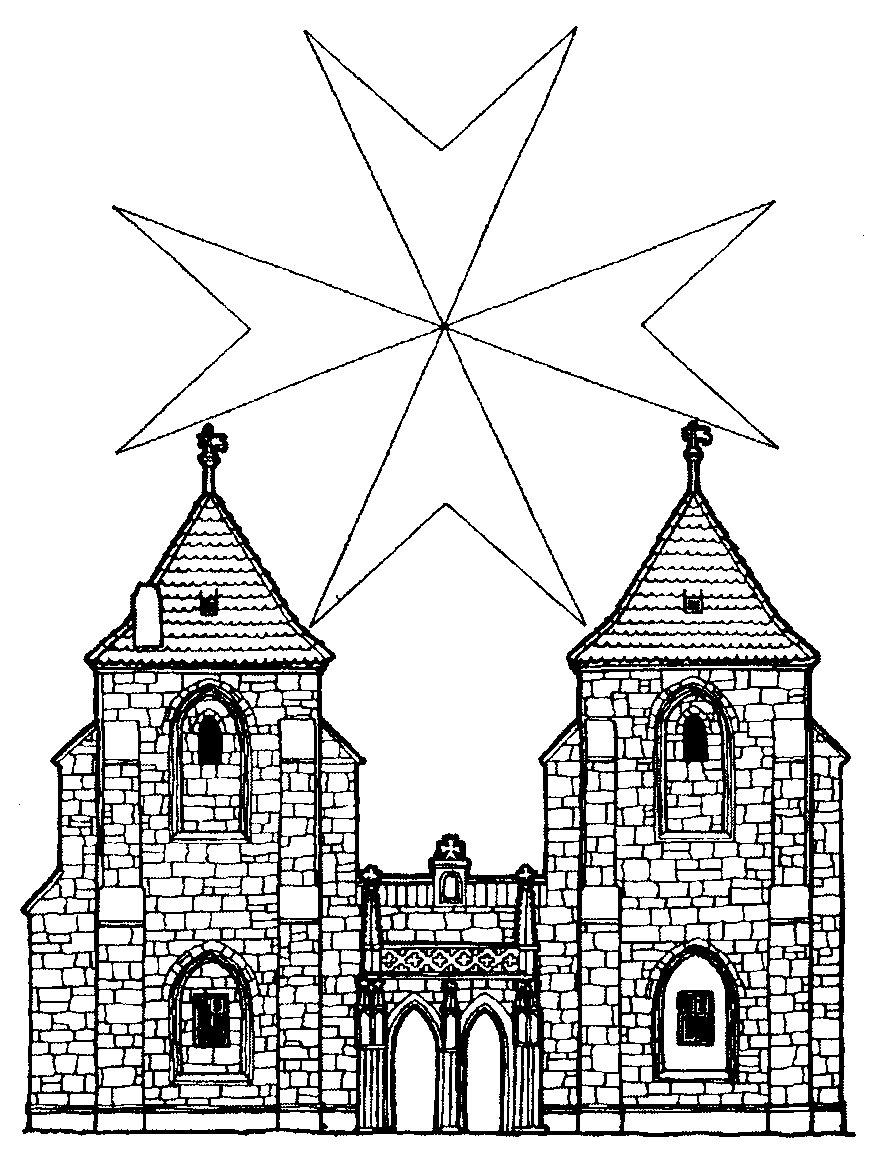 KONCERT DUCHOVNÍ HUDBYVARHANNÍ NEŠPORY MALTÉZSKÝCH RYTÍŘŮ probíhá za podpory Městské části Praha 1V KOSTELE PANNY MARIE POD ŘETĚZEMPraha 1 – Malá Strana, Lázeňská ul.v pondělí 12. října 2020 v 17.00 hod.Účinkuje:Čeští madrigalistéMiroslav Pšenička – varhany Veronika Hádková – umělecká vedoucí PROGRAM:G.P. da Palestrina, F. I. Tůma, M. Duruflé a další...(vstup volný)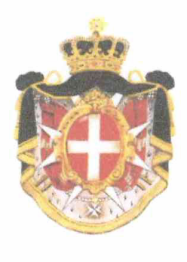 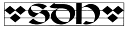 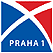 